Unit 3 Lesson 12: Arithmetic with Complex Numbers1 Math Talk: Telescoping Sums (Warm up)Student Task StatementFind the value of these expressions mentally.2 Adding Complex NumbersStudent Task StatementThis diagram represents .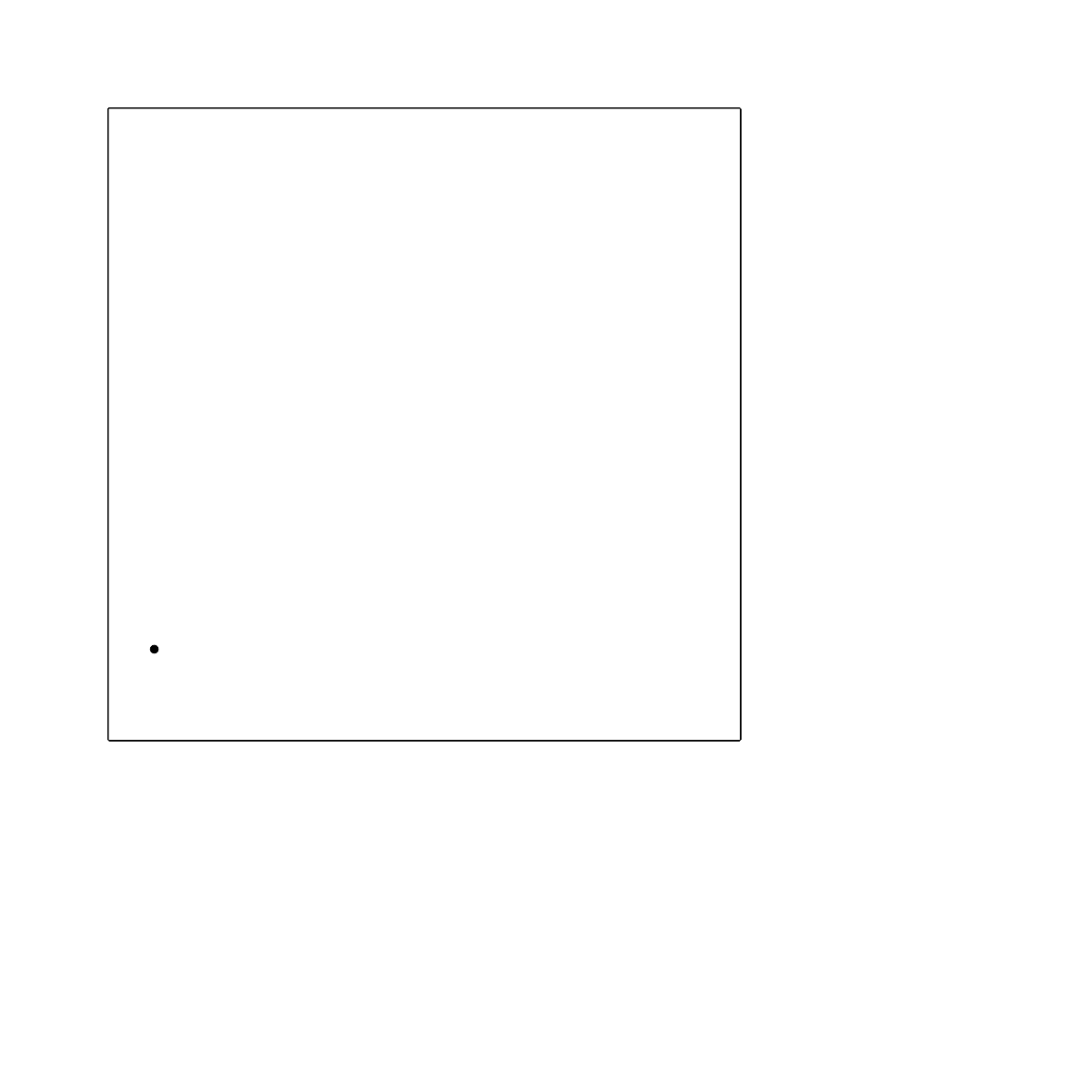 How do you see  represented?How do you see  represented?What complex number does  represent?Add “like terms” in the expression . What do you get?Write these sums and differences in the form , where  and  are real numbers. (Check your work by drawing a diagram.)3 Multiplication on the Complex PlaneStudent Task StatementDraw points to represent 2, 22, 23, and 24 on the real number line.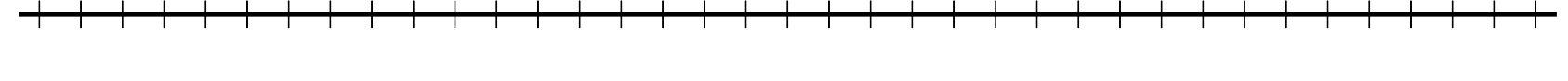 Write , , , and  in the form .Plot , , , and  on the complex plane.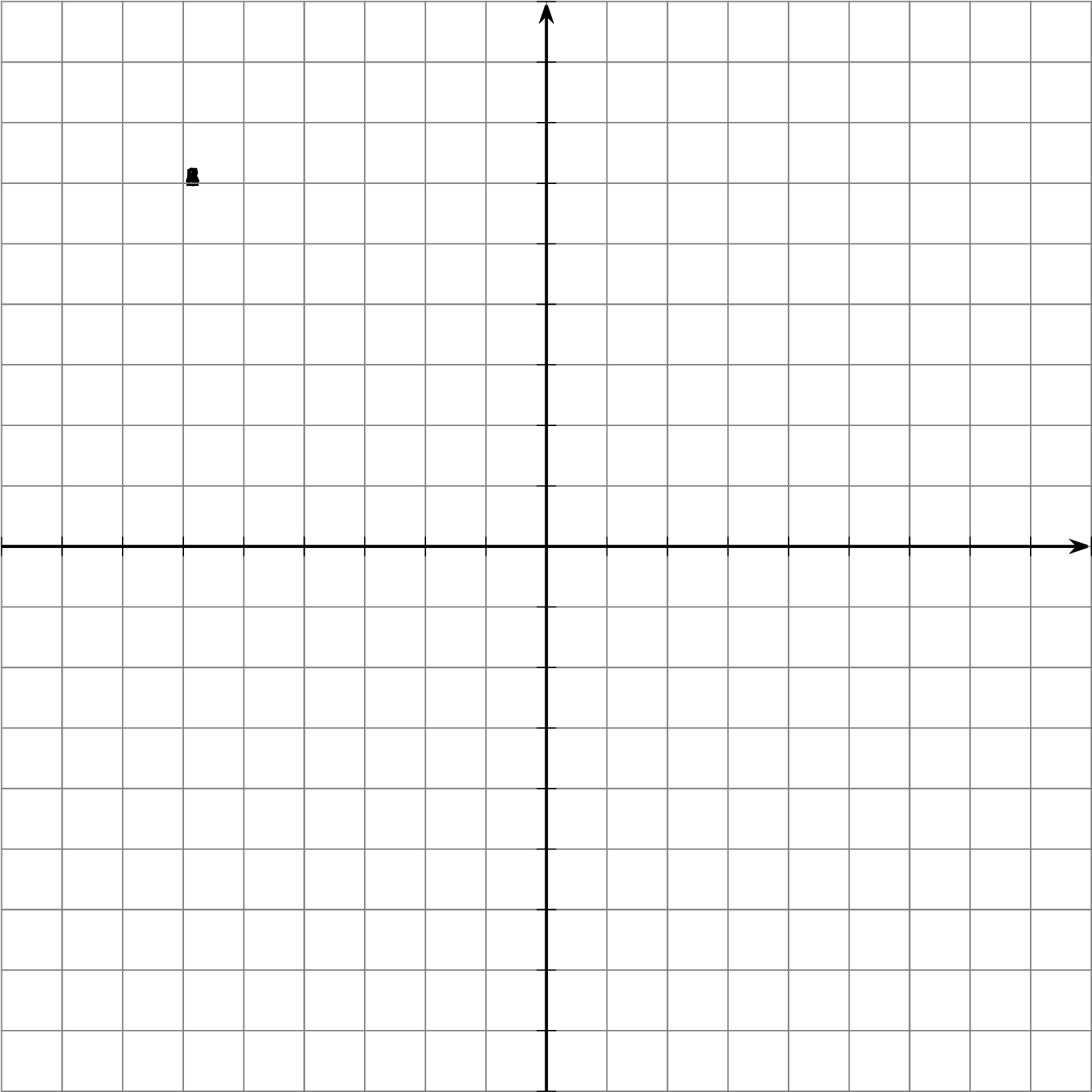 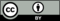 © CC BY 2019 by Illustrative Mathematics®